Publicado en Tarifa el 30/09/2020 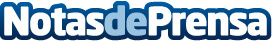 Los datos confirman que las playas de Tarifa están entre las más seguras de España pese a su ubicación Tarifa tiene de las playas más seguras de España y eso en El Estrecho,  tiene mucho de gestión y poco de suerte,  a la luz de los datos de la Real Federación Española de Salvamento y SocorrismoDatos de contacto:carlos601164717Nota de prensa publicada en: https://www.notasdeprensa.es/los-datos-confirman-que-las-playas-de-tarifa Categorias: Internacional Nacional Viaje Andalucia Entretenimiento Nautica Turismo http://www.notasdeprensa.es